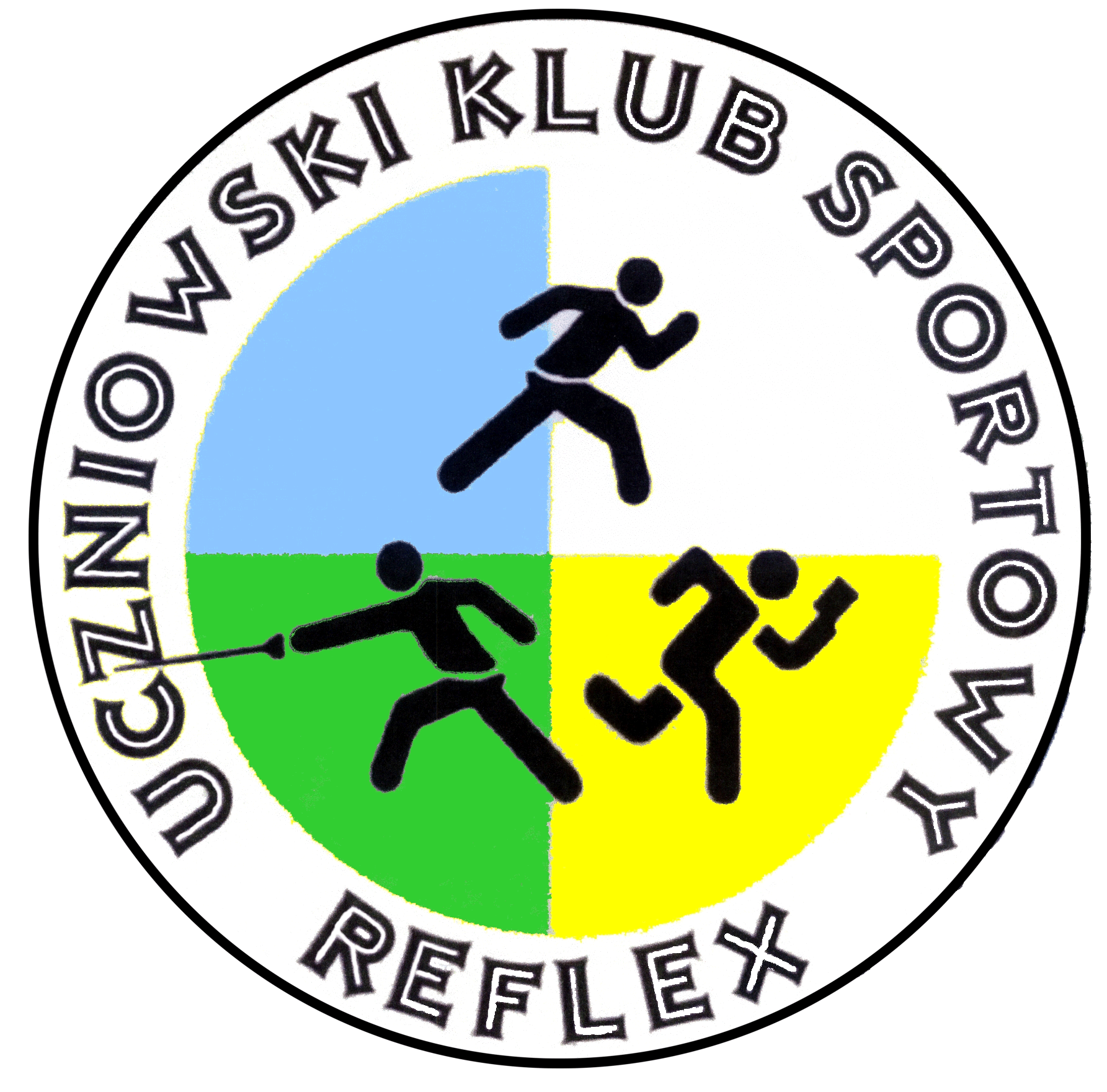 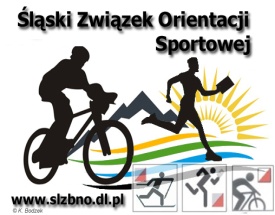 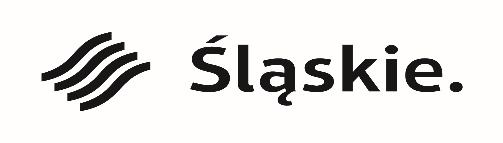 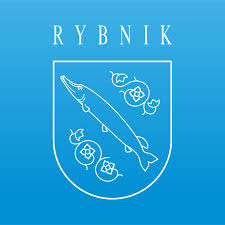 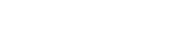 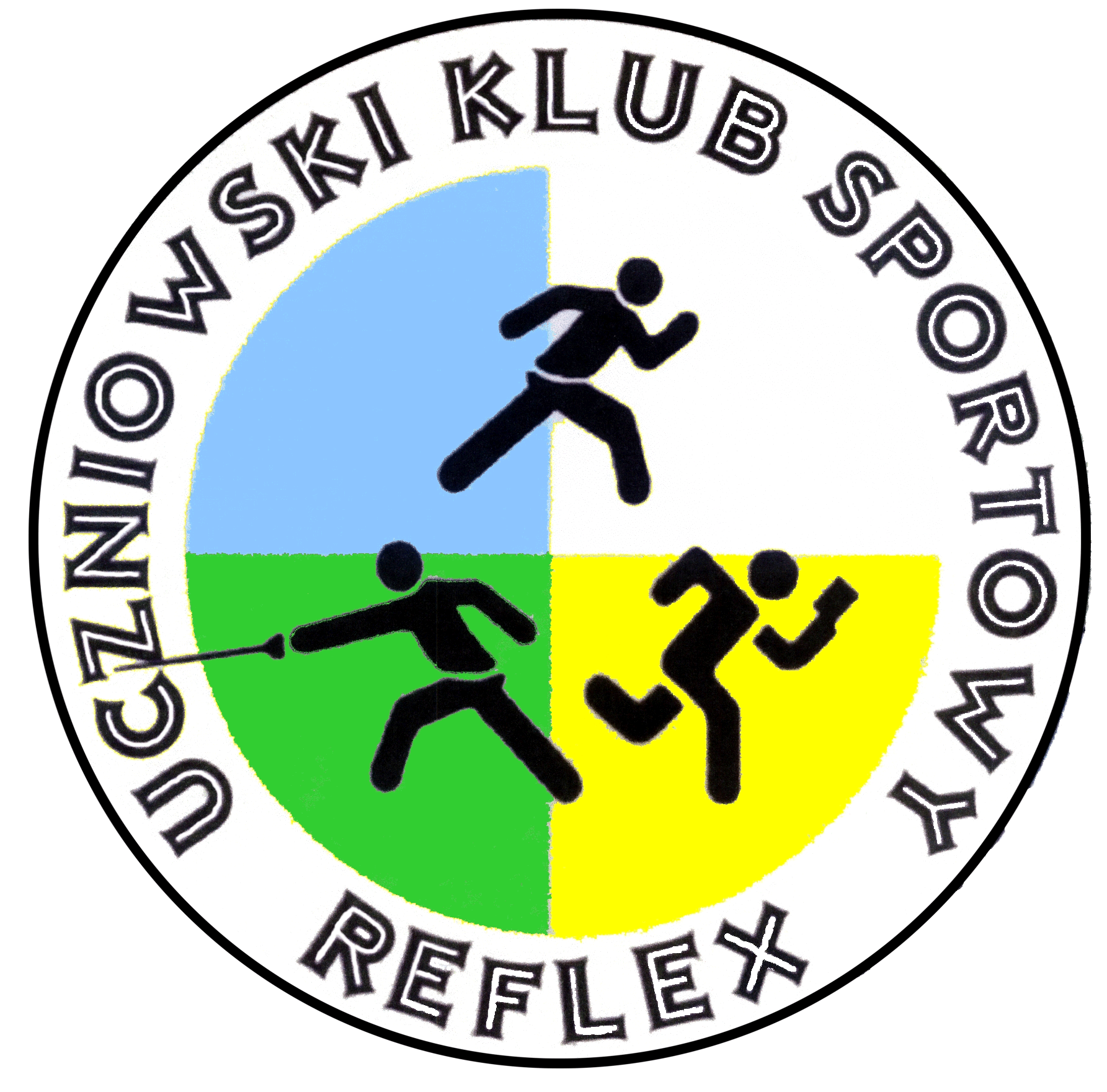                                                 Biuletyn nr 1„RYBINO XV”                   Mistrzostwa Śląska w  średniodystansowymbiegu na orientację Zawody Euroligii 6.10.2018r                                                                                                                 Organizator:Uczniowski Klub Sportowy ReflexWspółorganizatorzy:Śląski Związek Orientacji SportowejWojewództwo ŚląskieMiasto RybnikNadleśnictwo Rudy RaciborskieKomitet organizacyjny:Sędzia główny: Wacław CzerkawskiKierownik zawodów: Aleksander MencelZ-ca kierownika: Katarzyna AndroszBudowniczy tras: Jacek Kozłowski      Ranga zawodów: Rankingowe zawody Regionalnego Terminarza Zawodów (A-RTZ) Śląskiego Związku Orientacji Sportowej, zawody jednodniowe.  Współczynnik PZOS 0,8.Kategorie:Sportowe: KM10, KM12, KM14, KM16, KM18, KM20, KM21, KM35, KM40, KM45, K50+, M50, M55, M60, M65+Popularyzacyjne: Open, KM10N, 10R, KM12B, KM14BW razie małej liczby zgłoszonych zawodników w kategorii/mniej niż 3 osoby/, organizator zastrzega sobie prawo łączenia kategorii.    Zgłoszenia:Zgłoszenia poprzez formularz zgłoszeniowy: http://www.orientharper.pl/?cmp=entries&action=entryList&id=48, ORIS Termin zgłoszeń 28 września 2018r. (piątek). Po tym terminie, zgłoszenia będą przyjmowane w miarę posiadanych vacatów (150% opłaty startowej).Opłata startowa:Zawodnicy klubów śląskich z opłaconą składką za 2018 rok, według preferencyjnych stawek (5 i 10 zł).Mieszkańcy Rybnika są zwolnieni z opłaty startowej.W razie rezygnacji z udziału w zawodach organizator będzie pobierał opłatę     w wysokości 50% opłaty podstawowej /bez uwzględnienia zniżek dla zawodników ewidencjonowanych/ System potwierdzeń PK:Zawody zostaną rozegrane na elektronicznym systemie potwierdzeń punktów kontrolnych SportIdent. Wypożyczanie chipa płatne 5 zł Centrum zawodów: Szkoła Podstawowa im. Jana III Sobieskiego w Rudach; ul. Rogera 2Start: 10.30   Mapa: Rudy, skala 1:7500, e-2,5 m, autor Jacek Kozłowski; nowa mapa, 2018r.Charaterystyka terenu:Teren parkowo-leśny, przez który przepływa rzeka Ruda. Kontakt: katarzyna-and@wp.pl  lub +48 502773221